	บันทึกข้อความ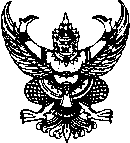 ส่วนราชการ    ศกศ.             กลุ่มงาน นทร. 1          โทร. ..............ที่   ศกศ. 1/	วันที่               เรื่อง   ขอให้จัดซื้อตั๋วโดยสารเครื่องบินสำหรับนักเรียนทุนรัฐบาลเรียน	ผอ.สลธ.ด้วยสำนักงาน ก.พ. ได้กำหนดให้............................................................................................... นักเรียนทุน.....................................................................................................................ประจำปี...................... ออกเดินทางไปศึกษา ณ ............................................................................................ประเทศ...........................ในวันที่.................................................................................จึงเรียนมาเพื่อโปรดดำเนินการจองตั๋วโดยสารเครื่องบิน และอนุมัติเงินติดตัวระหว่างเดินทางสำหรับนักเรียนดังกล่าวด้วย จะขอบคุณมาก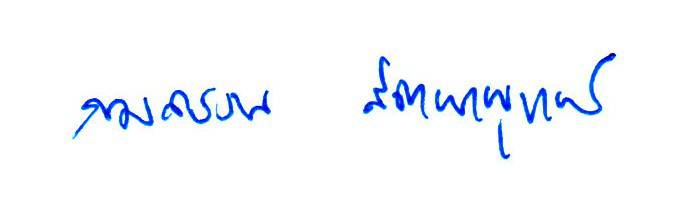 (นางกมลวรรณ  สัตยายุทย์)ผอ.ศกศ.รายละเอียด		ชื่อภาษาอังกฤษ.........................................................................................................วันเดือนปีเกิด.............................................................................................................สถานศึกษา................................................................................................................เมือง....................................รัฐ.............................................ประเทศ.........................กำหนดเปิดภาคเรียน 	ภาษาอังกฤษ ในวันที่.........................................................ป.โท/ป.เอก ในวันที่ ........................................................